Regulations for New Membership ApplicationApplication for membership must be received by the Friday before the monthly Board meeting that is held on the 2nd Tuesday of each month. Application for membership received must be approved by the Board, easement executed and recorded.New Membership fee of $1,100.00 Agriculture Membership fee of $5,000.00 Commercial Membership fee of $1,500.00 If membership is approved a $_38.50_ monthly minimum payment will begin with or without meter being set.Before meter can be set, we must have an approved septic system final inspection sheet in our office on a new construction. If older home, we must do a walk over of septic system before we re-instate service on a system older than 10 years.  If neither of previous we would need a pasture/construction tap agreement.  We also need a copy of property owners drivers’ license and copy of deed or property tax payment receipt (need to have property owner(s) name and legal description.)After the conditions above are met, the District requires a 72 hour notice to schedule the time and day when they can install the meter.It is the customer’s responsibility to install a pressure regulator, check valve and/or an Operative Pressure Relief Valve on your hot water tank, if needed.We also recommend you install a shut off valve of some kind, by your house, in the case of a water emergency.Customers can come in and pay in the lobby or drive thru. We have a night drop at the office for your convenience after hours.  It is located on the south side of the building just east of the drive-thru window.  We also have automatic bank draft (fill out correct paperwork and is set up to draft the 14th of each month or the business day before.) Credit Card / Debit Card Payments are excepted online only at www,okmulgeecountyrwd4.myruralwater.comOffice hours:  Monday-Friday, 8am-4pm. The District observes the following holiday’s: New Year’s Day, Martin Luther King Jr. Day, President’s Day, Good Friday, Memorial Day, Independence Day, Labor Day, Columbus Day, Veterans’ Day, two days for Thanksgiving Holiday and two days for Christmas Holiday. If you have any questions, please feel free to contact us by phone at 918-733-2441 or by e-mail: office@ruralwater4.com Thank you and welcome to our District. ATTENTIONOKMULGEE COUNTY RURAL WATER DISTRICT NO. 4CUSTOMERSEFFECTIVE January 1, 2024The District’s financial plan adopted by the Board of Directors on December 13, 2022 will require a revenue increase that is reflected below. There will be an increase of 5% the current water rate charges. The increase is needed due to the rising cost of materials, this will provide funds so the District can continue its necessary systems maintenance and installation of flush valves.The water rates are listed below:Water Rates Effective January 2024 Billing Cycle:0 gal			              $38.50 Min                                50,000-100,000 gal        $14.45/1,000 gal1-1,000 gal   	               	$9.13/1,000 gal                       100,000-150,000 gal        $17.61/1,000 gal1,000 -5,000 gal			$10.22/1,000 gal                      150,000-200,000 gal        $21.37/1,000 gal5,000-10,000+ gal		$10.87/1,000 gal                                    200,000+gal        $28.30/1,000 gal10,000-50,000 gal           	              $12.66/1,000 galResidential Benefit Unit (New Membership)                                                                                   $1,100.00 Agriculture or Commercial Benefit Unit (New Membership)                                                           $5,000.00Agriculture or Commercial 2” meter with Hydraulic Analysis and Engineer Approval                    $5,000.00Transfer of Benefit Unit	Resident to Resident                                                                                  $100.00Transfer of Benefit Unit from Residential to Agriculture or Commercial                                            $300.00     (Hydraulic Analysis and Engineer Approval)Late Fee			                                                                                                         $20.00Returned Check			                                                                                            $34.95Reconnect Fee			                                                                                                       $100.00Meter Tampering- 1st Occurrence                                                                                                      $500.00Meter Tampering Additional Occurrence / possible prosecution and/or forfeiture of Membership & $500.00Hydraulic Analysis                                                                                                                              $250.00 Meter Relocation                                                                                                                                $250.00 Road Bore                                                                                                                  Member Responsibility Line Extension / Line Upgrade                                                                                   Member ResponsibilityThe Okmulgee County Rural Water District No. 4’s Board of Directors goal is to ensure the District’s financial integrity. We feel the financial plan adopted will enable the District to continue to deliver quality potable water and the needed improvements for the next generation. **All Accounts must be paid within 10 days of due date or service will be disconnected until payment plus reconnect fee is paid in full.****Any residential accounts being used as agriculture/commercial could result in loss of water/ membership forfeiture.**3/13/2018After discussion by the Board of Directors for District #4 of the existing Bylaws, Public Meeting Rules of Conduct and Policies and Procedures of the Okmulgee County Rural Water District No. 4 the proposed changes were voted on and approved at our Annual Meeting on March 13, 2018 at 7:00pm. The changes are:Amend Article 4, Section 1, first sentence currently states: “Water shall be supplied only to rural residents of land located within the District.”  The proposed change will state “Water shall be supplied to landowners located within the District.”Article 12, Section 1 currently states: “The annual meeting of the participating members of the District shall be held at the District office located at 20270 HWY 52 in Morris, OK, at 7:00pm, on the second Tuesday in March. The proposed change will add the phrase at the end: “or at such other times as the Board may determine.” In Policies and Procedures, proposing to add the following Rules and Regulations: Rules and RegulationsThreats or Aggressive Behavior	Threats or aggressive behavior toward District employees or Board members will not be tolerated. 	Any member who threatens or acts aggressively toward any District employee or Board member may be prosecuted to the full extent of the law and have his/her membership revoked upon majority vote of the Board of Directors.Okmulgee County Rural Water Dist. # 420270 Hwy 52 Morris OK 74445(918) 733-24416-08-2021In an effort to maintain sufficient water quantities and pressure for all customers, the Board of Directors of Okmulgee County Rural Water District No. 4 hereby declares a restriction of water usage of not more than 10,000 gallons of water per month per benefit unit (customer).Any customer using 10,000 gallons or more of water for two (2) months in a three (3) month period will be required to pay for a hydraulic analysis to be performed by the district’s engineer. Current cost is $250.00.In the event the water analysis, in the sole discretion of the board, reflects the customer's usage should not exceed 10,000 gallons per month, such restriction will remain in full force and effect. Failure of the customer to comply with such restriction may result in disconnection of water service and/or forfeiture of customer's benefit unit.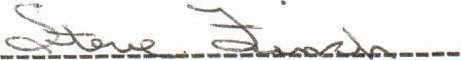 Steve FinchChairmanWATER USAGE AGREEMENT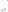 NAME:ACCOUNT:___________________          911 ADDRESS:______________________________NUMBER OF PEOPLE LIVING AT LOCATION:_______________________________________Is there a CDIB card holder in the household?  YES  ⃝   NO  ⃝	WILL THIS MEMBERSHIP BE FOR:RESIDENTAL   ⃝   	COMMERCIAL   ⃝	  AGRICULTRAL   ⃝	PASTURE TAP   ⃝FALSIFICATION COULD RESULT IN MEMBERSHIP FORFEITURE.ESTIMATED WATER USAGE FOR A MONTH:__________________________ALL MEMBERSHIPS ARE SUBJUCT TO A NON REFUNDABLE $250.00 FEE FOR A HYDRAULICANALYSIS.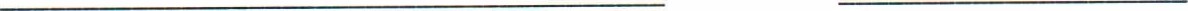 	SIGNATURE	DATEApplication for Membership ServiceAgreement 	The undersigned hereby makes application for membership in the Rural Water District #4, Okmulgee County.  Said applicant hereby agrees that if said applicant is approved by said Rural Water District that applicant will conform to and be bound by the Service Agreement  and Easement, each of which are part of this packet.Service AgreementThis agreement made this ____ day of _______________, 20 ____, between RURAL WATER DISTRICT #4, OKMULGEE COUNTY, organized under the laws of the State of Oklahoma (hereinafter called the Rural Water District) and 	Applicant(s) Name(s):		__________________________________hereinafter called member.Physical Address:			__________________________________	Mailing Address:			_________________________________					_________________________________	Phone No(s).:			_________________/________________WITNESSETH:The undersigned, hereby makes application for membership in the said Rural Water District and agrees to the following conditions:             Residential:   To pay a (non-refundable) membership fee of $1500.00.              Agriculture & Commercial: To pay a (non-refundable) membership fee of $5,000.00.	To pay a minimum monthly (water charge)to be established by the Board of Directors, beginning from the time service is made available by the Rural Water District, and pay for additional water used at the rate set out in the rate schedule adopted by the Board of Directors.  Any changes adopted from the minimum monthly (water charge) and the rate schedule by the Board of Directors of the Rural Water District shall become a part of this agreement as though fully set out herein.	All water shall be metered by meters furnished and installed by the Rural Water District.If, after water service is made available, the same is discontinued or disconnected for any purpose, pursuant to the Bylaws and the Rules and Regulations of the Rural Water District, reconnection shall be upon the conditions set out in the Bylaws and the Rules and Regulations of the Rural Water District.	The laws of the State of Oklahoma, the Bylaws of the Rural Water District, and the Rules and Regulations of the Rural Water District , as presently existing , and as may be amended from time to time are made a part of this agreement as though fully set out herein.	The member shall hold the Rural Water District harmless from any and all claims or demands for damage to real or personal property occurring from the point member ties on the Rural Water District meter to the final destination of the line installed by the member.  The member agrees to grant to the Rural Water District a right-of-way easement for the purpose of installing, maintaining and operating such pipelines, meters, valves, and any other equipment, which may be deemed necessary to the Rural Water District on this form.	The Rural Water District shall have the right to locate a water service meter and the pipe necessary to connect the meter on the property of the Member at a point to be chosen by the Rural Water District, and shall have access to its property and equipment located upon the Member’s premises at all times for any purpose connected with, or in the furtherance of, its business operations, on discontinuance of =service, shall have the right to remove any of its property from the Member’s premises.Approval of Application, Acceptance of Service Agreement and Easement(For Office Use Only)Rural Water District #4, Okmulgee County here by accepts and receipts for $1100.00 for Residential and $1200.00 for Agriculture & Commercial membership fees of applicant and acknowledges receipt of the Service Agreement and Easement herein contained.Done this ____________ day of _________________________________________, 20________.Rural Water District #4, Okmulgee CountyBy:  ________________________________________Chairman or Vice Chairman, Board of DirectorsRIGHT-OF-WAY EASEMENTOKMULGEE COUNTY RWD NO. 4, OKMULGEE COUNTY, OKLAHOMA KNOW ALL MEN BY THESE PRESENTS:That ____________________________________ hereinafter referred to as GRANTOR, in consideration of the operation of RURAL WATER DISTRICT NO. 4, Okmulgee County, hereinafter referred to as GRANTEE, the receipt of which is hereby acknowledged, the GRANTOR does hereby grant, bargain, sell, transfer and convey unto said GRANTEE, its successors and assigns, a perpetual Easement with the right to erect, construct, install, lay, remove and replace and thereafter use, operate, inspect, repair, maintain, replace and remove a water pipeline over, across and through the land of the GRANDTOR situated in OKMULGEE COUNTY, State of Oklahoma, said land being described as follows:Together with the right of ingress and egress over Grantor’s lands adjacent thereto and situated between the above described tract and the nearest public roadway for the purposes for which the above-mentioned rights are granted. The right-of-way and rights granted herein are in addition to the other rights-of-way or easement previously granted to GRANTEE.The grant and other provisions of the easement shall constitute a covenant running with the land for the benefit of the GRANTEE, its successors and assigns.IN WITNESS WHEREOF, the GRANTOR has executed this instrument this ______ day of _____, 20____.																																	____________________________State of ___Oklahoma____County of ______________	Before me, a Notary Public in and for said County and State, on the _____day of____________, 20________, personally appeared_________________________________________________________ known to be identical person (s) who executed the above and foregoing instrument, and acknowledged to me that he executed the same as his free and voluntary act and deed, for the uses and purposes therein set forth. Witness my hand and seal the day and year last above set forth.							_______________________________							NOTARY PUBLICCommission Expires:_________________   Commission #: ____________________________Pasture/Construction Tap AgreementI, _____________________________, understand that this meter allows me a yard hydrant or a pasture/construction tap only.If I hook water to my house/travel trailer/business without an approved sewer system, the meter will be pulled and my Membership may be revoked.Date: _________________________		Signature: ___________________________						Print Name: __________________________TITLE VI OF THE CIVIL RIGHTS ACT OF 1964 REQUIRES THAT RECIPIENTS OF FEDERAL ASSISTANCE COMPILE RACE/ETHNIC INFORMATION ON APPLICATIONS TAKEN WHICH IS UTILIZED BY THE GOVERNMENT FOR MONITORING PURPOSES.INFORMATION FOR GOVERNMENT MONITORING PURPOSESThe following information is requested by the federal government for loan and grant Programs in order to monitor borrower/grantee compliance with Civil Rights Act of 1964.  You are not required to furnish this information, but are encouraged to do so. The law provides that an entity or lender may not discriminate on the basis of this information, or on whether you choose to furnish it.  However, if you choose not to furnish it, under federal regulations this entity is required to note race and sex on the basis of visual observation or surname.  If you do not wish to furnish this information, please check below.  APPLICANT						CO-APPLICANT I do not wish to furnish this information.		 I do not wish to furnish is information.Race/National Origin:					Race/National Origin:(Select one or more)					(Select one or more) American Indian or Alaska Native		               American Indian or Alaska Native Asian						 Asian Native Hawaiian / other Pacific Islander		 Native Hawaiian /other Pacific Islander Black or African American			               Black or African American Hispanic or Latino				               Hispanic or Latino White					               White Other (specify)________________		               Other (specify)________________Sex:  Female   Male			      Sex:  Female   MaleTO BE COMPLETED BY INTERVIEWER:This application was taken by:   Face to face interview  By telephone  By mailApplicants Name: (print or type) ___________________________________________________Co-Applicants Name: (print or type) ________________________________________________Interviewers Name: (print or type) _________________________________________________Interviewers Signature: __________________________________________________________Automatic Bank Draft InformationDate: 			RWD #4 Account Information:RWD#4 Account No.(s) : 					Name(s) on Acct: 						Mailing Address:											Physical Address: 											City, State, Zip:  	_________________________________________Contact Phone:	_________________________________________Bank Account Information:		I (we) ___________________________________ hereby authorize Rural Water District #4, Okmulgee County to initiate credit entries to transfer funds to my (our) Checking Account indicated below at the depository financial institution named below “(Depository”).  I (we) agree that ACH transactions authorized herein shall comply with all applicable U.S. law.Please attach a VOIDED Check	This authorization shall remain in full force and effect until Rural Water District #4, Okmulgee County has received written notification from me (or either of us) of its termination.Your bank account will be automatically drafted on or the business day before the 14th of each month for the monthly balance due on your account.Customer (Print)								Customer Signature:														Name					                                DateRWD #4 Office Signature: 																                                                                Date